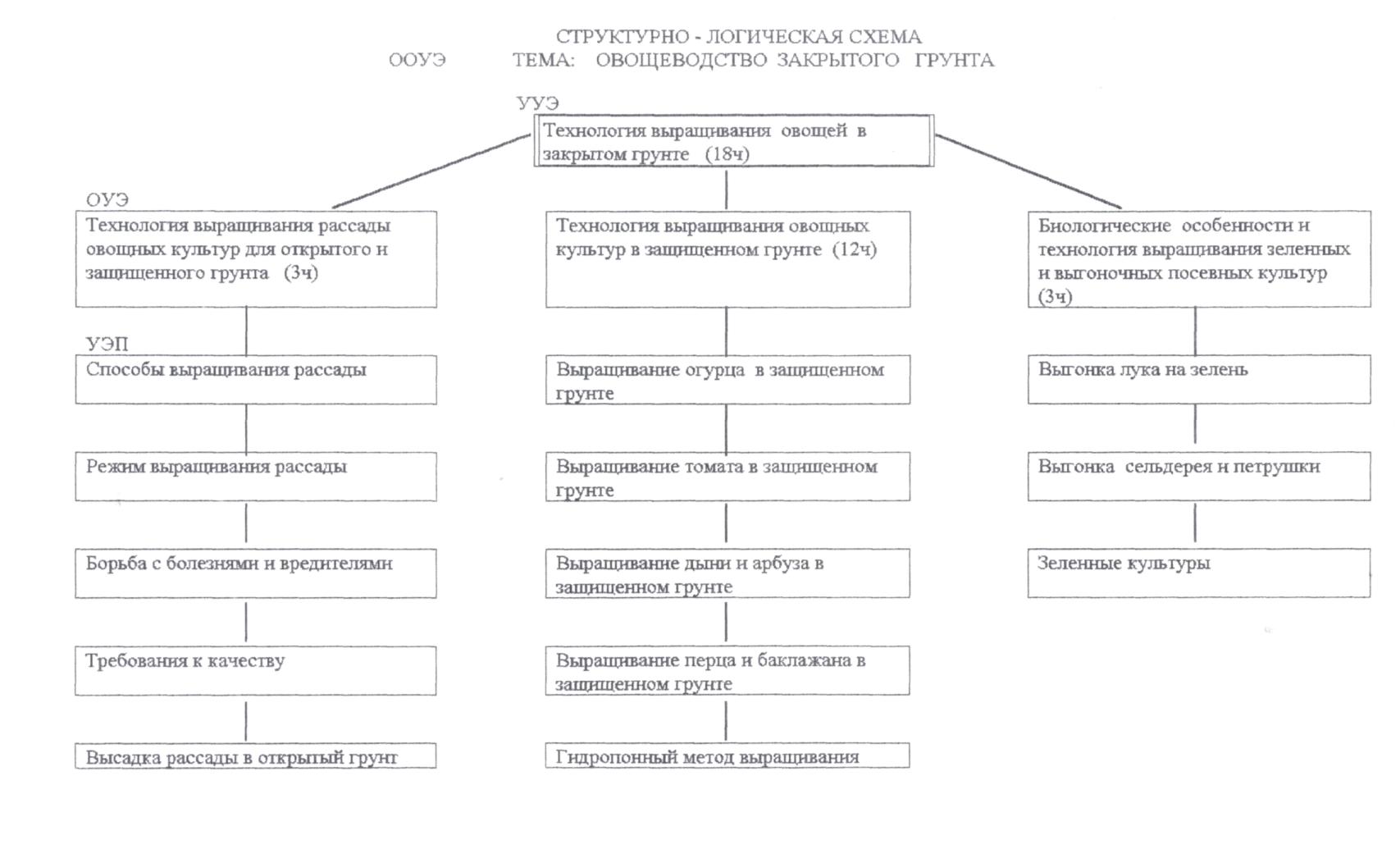 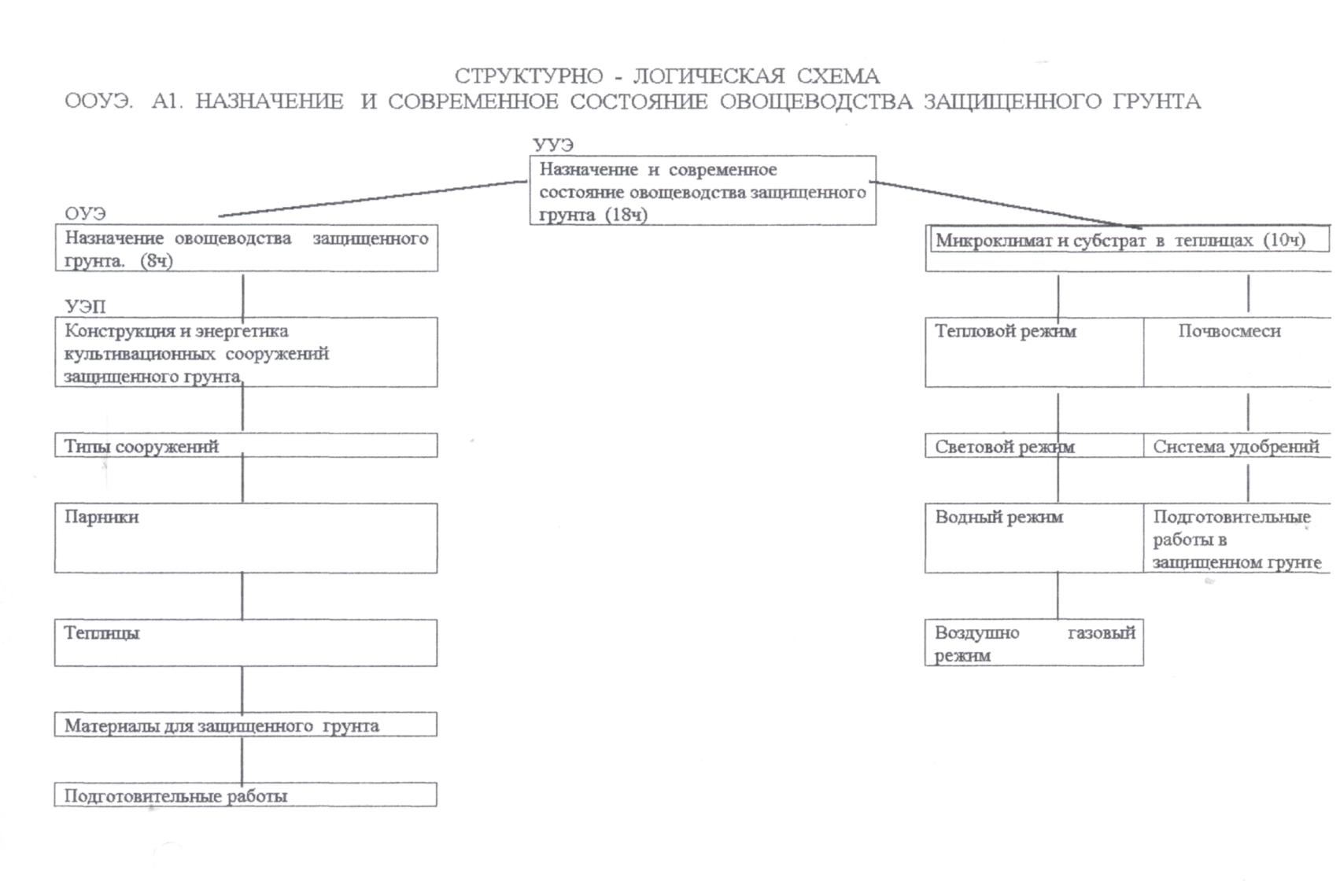 ТЕХНОЛОГИЧЕСКАЯ    КАРТАТЕХНОЛОГИЧЕСКАЯ    КАРТАТЕМА: " ОВОЩЕВОДСТВО   ЗАЩИЩЕННОГО ГРУНТА"ТЕМА: " ОВОЩЕВОДСТВО   ЗАЩИЩЕННОГО ГРУНТА"ТЕМА: " ОВОЩЕВОДСТВО   ЗАЩИЩЕННОГО ГРУНТА"ТЕМА: " ОВОЩЕВОДСТВО   ЗАЩИЩЕННОГО ГРУНТА"В1                 Д1       В2В1                 Д1       В2                                                                                      Д2     В3                                                                                           Д2     В3                         Д3                    Д31           2        3         4         56          7        8       9        10      11      12       13      14       156          7        8       9        10      11      12       13      14       1516       17         1816       17         18ЦЕЛЕПСЛГАНИЕДИАГНОСТИКАДИАГНОСТИКАКОРРЕКЦИЯКОРРЕКЦИЯЦ1. Знать технологию выращиванияД1. 1. Перечислите особенности рассадного методаД1. 1. Перечислите особенности рассадного методарассады для открытого грунта2.  Описать технологию производства рассады3.  Перечислить особенности  выращивания рассады для открытого2.  Описать технологию производства рассады3.  Перечислить особенности  выращивания рассады для открытогоПомни?Помни?и защищенного  грунта 4. Описать технологию выращивания рассады для открытого и защищенного грунтаи защищенного  грунта 4. Описать технологию выращивания рассады для открытого и защищенного грунтаПИКИРОВКАПИКИРОВКАЦ2. Знать технологию выращиванияД2. 1. Перечислить общие приемы ухода за растениямиД2. 1. Перечислить общие приемы ухода за растениямиовощных культур в защищенном грунте2. Перечислить мероприятия по подготовке защищенного грунта2. Перечислить мероприятия по подготовке защищенного грунта3. Перечислить биологические особенности овощных культур3. Перечислить биологические особенности овощных культурПомни?Помни?выращиваемых в защищенном грунтевыращиваемых в защищенном грунте■ посадка■ посадка4. Описать технологию выращивания овощных культур в4. Описать технологию выращивания овощных культур в■ подвязка  к штамбу■ подвязка  к штамбузащищенном грунтезащищенном грунте■  формирование стебля■ уход■  формирование стебля■ уходДЗ.   Знать технологию выращиванияДЗ. 1. Перечислить зеленные и выгоночные овощные культурыДЗ. 1. Перечислить зеленные и выгоночные овощные культурызеленных и выгоночных посевныхвыращиваемые в защищенном грунтевыращиваемые в защищенном грунтекультур в защищенном грунте2. Перечислить мероприятия по выращиванию зеленных и2. Перечислить мероприятия по выращиванию зеленных ивыгоночных овощных культур в защищенном грунте3.  Перечислить биологические особенности зеленных и выгоночных овощных культур выращиваемых в защищенном грунте4.  Описать технологию выращивания зеленных и выгоночных овощных культур выращиваемых в защищенном грунтевыгоночных овощных культур в защищенном грунте3.  Перечислить биологические особенности зеленных и выгоночных овощных культур выращиваемых в защищенном грунте4.  Описать технологию выращивания зеленных и выгоночных овощных культур выращиваемых в защищенном грунтеДОЗИРОВАНИЕДОЗИРОВАНИЕБ1. стр.   45-55Б1.   Стр.   45-70Б1.   Стр.   45-70Б1.   Стр. 45-70, 209-210Б1.   Стр. 45-70, 209-210Б2. Стр.   210-227Б2.    Стр. 210-227Б2.    Стр. 210-227Б2.   Стр.   210 -227, конспектБ2.   Стр.   210 -227, конспектБЗ.   конспектБЗ.   КонспектБЗ.   КонспектБЗ.    КонспектБЗ.    Конспект